ЛИСТ СОГЛАСОВАНИЯ	             Проекта постановления (распоряжения)  		Администрации городского округа ВерхотурскийОб определении единой теплоснабжающей организации на территории городского округа ВерхотурскийПроект внесен:И.о. первого заместителя Главы Администрации городского округа Верхотурский                                   __________________                                  Л.Ю. Литовских                                                                                                личная подпись	Проект разработан: специалистом отдела ЖКХ Администрации ГО Верхотурский                Малышевой И.Н.                           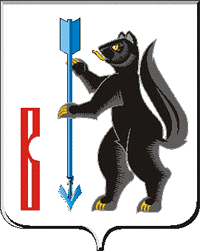 АДМИНИСТРАЦИЯГОРОДСКОГО ОКРУГА ВЕРХОТУРСКИЙ П О С Т А Н О В Л Е Н И ЕОт 29 Декабря 2017 г. № 1136г. Верхотурье                                                                                                    Об определении единой теплоснабжающей организации на территории городского округа ВерхотурскийВ соответствии с Федеральным законом от 06 октября 2003 года № 131-ФЗ «Об общих принципах организации местного самоуправления в Российской Федерации», пунктом 6 статьи 6 Федерального закона от 27 июля 2010 года № 190-ФЗ «О теплоснабжении», Постановлением Правительства Российской Федерации от 08 августа 2012 года № 808 «Об организации теплоснабжения в Российской Федерации», в целях определения единой теплоснабжающей организации на территории городского округа Верхотурский и установления зоны ее деятельности, руководствуясь Уставом городского округа Верхотурский, ПОСТАНОВЛЯЮ:1.Определить единой теплоснабжающей организацией, осуществляющей свою деятельность по теплоснабжению потребителей на территории городского округа Верхотурский, Общество с ограниченной ответственностью «Уральская теплоэнергетическая компания» (ИНН 6658458150, ОГРН 1146658011785).2.Установить для единой теплоснабжающей организации зоны деятельности в пределах систем теплоснабжения, согласно приложению к настоящему постановлению.3.Опубликовать настоящее постановление в информационном бюллетене «Верхотурская неделя» и разместить на официальном сайте городского округа Верхотурский.4.Настоящее постановление вступает в силу с момента подписания.5.Контроль исполнения настоящего постановления оставляю за собой.Глава городского округа Верхотурский					            А.Г. ЛихановПриложениек постановлению Администрации городского округа Верхотурский от_______2017 г. № _________Зоны деятельности единой теплоснабжающей организации в пределах систем теплоснабженияДолжностьФамилия и инициалы	  Сроки и результаты согласования	  Сроки и результаты согласования	  Сроки и результаты согласованияДата поступления на согласованиеДата согласованияЗамечания и подпись СОГЛАСОВАНО:Председатель комитета по управлению муниципальным имуществомЕ.С. ЛумповаНачальник  юридического отделаАдминистрации городского округа ВерхотурскийЛ.П. ПоздняковаПРОВЕРЕНО:Начальник  организационного отделаАдминистрации городского округа ВерхотурскийО.А.Тарамженина№ системы теплоснабженияНаименование системыНаименование имуществаАдресДата ввода в эксплуатациюМощность Гкал/ч, площадь, протяженность1Котельная РТПСЗдание котельной с дымовой трубой и дымоходом, с холодным пристроем, литер 7А, 7В, 7Б, аСвердловская область, город Верхотурье, улица Мелиораторов, 3819921,37 Гкал/ч, 388,0 кв.м.  материал стен – панелитепловые сетиСвердловская область, город Верхотурье, улица Мелиораторов, 38, 40 лет Победы, Уральская, Западная, 8-е Марта, Нагорная, Пролетарская 19762323,0 м.2Котельная ЗаводскаясооружениеСвердловская область, Верхотурский район, поселок Привокзальный, улица Заводская, 6Д19830,86 Гкал/ч, 50,0 кв.м материал стен - кирпичтепловые сетиСвердловская область, Верхотурский район, поселок Привокзальный, улица Заводская1983291,0 м.3Котельная ХимзаводсооружениеСвердловская область, город Верхотурье, улица Заводская, 1619931,71 Гкал/ч, 120,0 кв.м.материал стен - панельтепловые сетиСвердловская область, город Верхотурье, улица Заводская, д. 12, 15, 7, Есенина, Высоцкого, Спортивная 19731672,0 м.4Кордюково СОШсооружениеСвердловская область, Верхотурский район, с. Кордюково, ул. Школьная, 7, строение 119760,19 Гкал/ч, 63,0 кв.м.тепловые сетиСвердловская область, Верхотурский район, с. Кордюково, ул. Школьная, 7, строение 1 – ул. Школьная – до дома ул. Школьная, 41976346,0 м.5Котельная ПАТОсооружениеСвердловская область, город Верхотурье, улица Парковая, 6 19700,62 Гкал/ч, 80,0 кв.м.тепловые сетиСвердловская область, город Верхотурье, улица Парковая, 20 лет Победы1970787,06Котельная центральнаясооружениеСвердловская область, город Верхотурье, улица Воинская, 1020143,08 Гкал/ч, 103,0 кв.м.тепло производительность 3,72МВттепловые сетиСвердловская область, г. Верхотурье, ул. Воинская, Советская, Карла Маркса, Ершова, Ленина, Ханкевича 19731897,0 м7Котельная Фрунзездание котельнойСвердловская область, город Верхотурье, улица Фрунзе, 920103,43 Гкал/ч, 211,2 кв.м. , дымовая труба – 16м, дымоход – 3,74мтепловые сетиСвердловская область, город Верхотурье, улица 8 Марта, Герцена, Большая, 70 лет Октября19791401,0 м.8Котельная Дерябиноздание котельной Свердловская область, Верхотурский район, село Дерябино, улица 40 Лет Победы, 6а сведения отсутствуют0,87 Гкал/ч, 122,4 кв.м., материал стен –кирпич;дымовая труба -20м.:;дымоход – 1,04м.Участок тепловой сети (подающий, обратный трубопроводы)Свердловская область, Верхотурский район, село Дерябино, улица 40 Лет Победы, 6а– ул. Молодежная – ул. Гагарина – ул. Центральная, № 13сведения отсутствуют460,65 м.9Котельная Красногорскоечасть здания № 1Свердловская область, Верхотурский район, село Красногорское, ул. Пинягиных, 20сведения отсутствуют0,68 Гкал/ч, 206,6 кв.м. материал стен – шлакоблок; дымовая труба – 20м.;дымоход – 1,2м. тепловые сетиСвердловская область, Верхотурский район, село Красногорское, ул. Пинягиных, 20 – ул. Молодежная – ул. Ленина19681029,0 м.10Котельная Прокопьевская Салдаздание котельнойСвердловская область, Верхотурский район, село Прокопьевская Салда, улица Постникова, 4асведения отсутствуют0,69 Гкал/ч, 144,9 кв.м. материал стен – кирпич, бревна;дымовая труба – 20м;дымоход – 1,16м.тепловая сетьСвердловская область, Верхотурский район, село Прокопьевская Салда, улица Постникова, 4а – ул. Постникова – Молодежная – Сенянского 381978400,0 м.11Кордюково Гагариначасть зданияСвердловская область, Верхотурский район, село Кордюково, улица Гагарина, 1Гсведения отсутствуют0,19 Гкал/ч, 51,9 кв.м. материал стен – кирпич;дымовая труба – 20м;дымоход – 4,39м.тепловые сетиСвердловская область, Верхотурский район, село Кордюково, улица Гагарина, 1Г – ул. Центральная, 361976497,0 м.12Котельная Карпуниноздание котельнойСвердловская область, Верхотурский район, поселок Карпунинский, улица Школьная, 119610,86 Гкал/ч, 48,1 кв.м.материал стен - кирпичтепловая сетьСвердловская область, Верхотурский район, поселок Карпунинский, улица Школьная, 1 до здания школы – ул. Школьная, 1 лит.А 196188,0 м13Котельная ДПМКздание котельнойСвердловская область, город Верхотурье, улица Мелиораторов, 48Б 19763,43 Гкал/ч, 277,5 кв.м. материал стен - кирпичтепловые сетиСвердловская область, город Верхотурье, от котельной (ДПМК) по ул. 8 Марта, Мелиораторов, Баянова, Большая, Нагорная, Фрунзе, Бажова, Покровская19823444,0 м.14Котельная НГЧСвердловская область, Верхотурский район, поселок Привокзальный, улица Вокзальная, 10 (в полосе отвода 105 км)19561,9 Гкал/ч, 113,4 кв.м., материал стен – кирпич.тепловые сетиСвердловская область, Верхотурский район, поселок Привокзальный, улица Вокзальная, Советская, Мира, Комсомольская19801276,0